附件4蕉城区乡村民宿等级评定申请表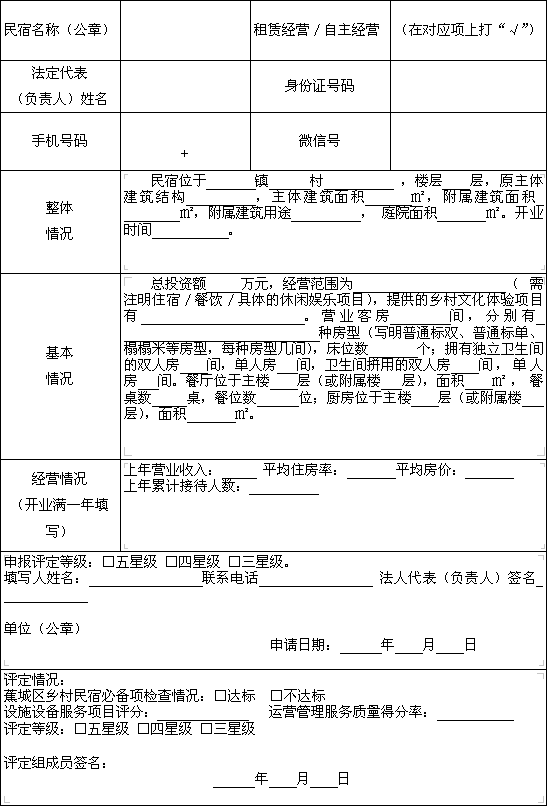 